Atjar tjampoer met kip ketjap  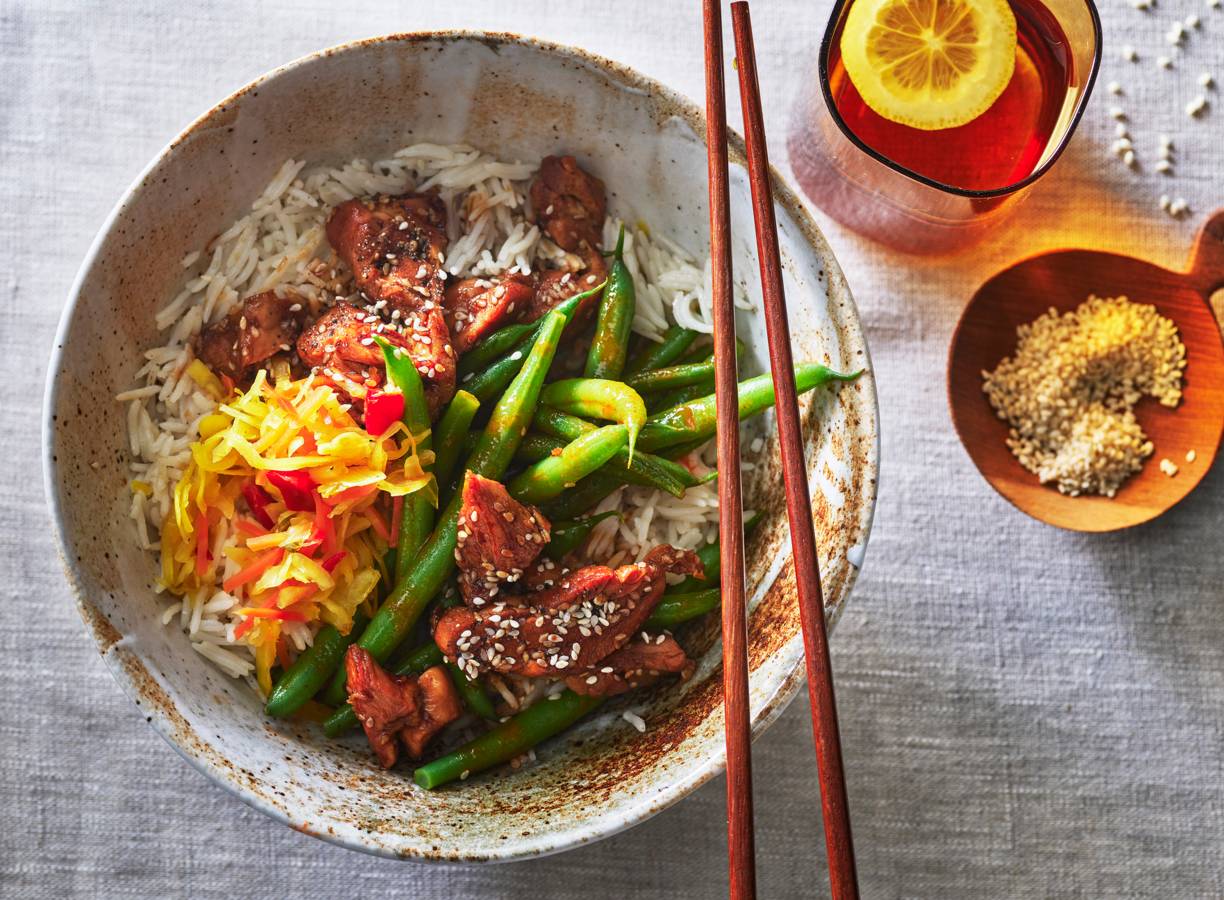 Ingrediënten :4 personen2 el arachideolie400 g kipfiletreepjes2 tl gehakte gember4 el ketjap manis1 el wit sesamzaad600 g sperziebonen1 e (sriracha) chili saus(600 g  basmatirijst )340 g atjar tjampoerAan de slag:Verhit de olie in een wok en bak de kip, gember, ketjap en de helft van het sesamzaad 10 min. op hoog vuur goudbruin en gaar. Schep regelmatig om.Kook ondertussen de sperziebonen in 8 min. beetgaar. Giet af en schep om met de sriracha.( Bereid de rijst volgens de aanwijzingen op de verpakking en roer los.) Laat de atjar uitlekken.Schep de rijst in diepe kommen en verdeel de kip, bonen en atjar in componenten erover. Bestrooi met de rest van het sesamzaad.